雲林縣私立永年高級中學108學年度課程評鑑會議照片日期：109年6月3日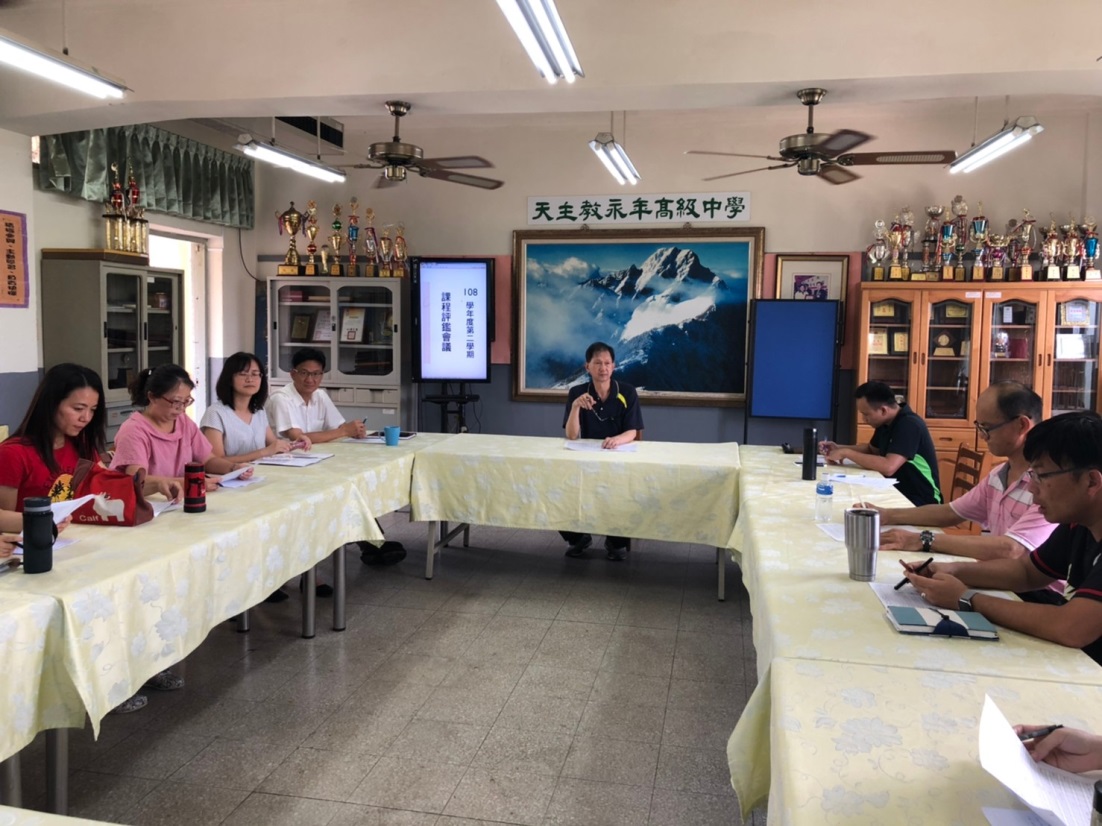 109.06.03課程評鑑會議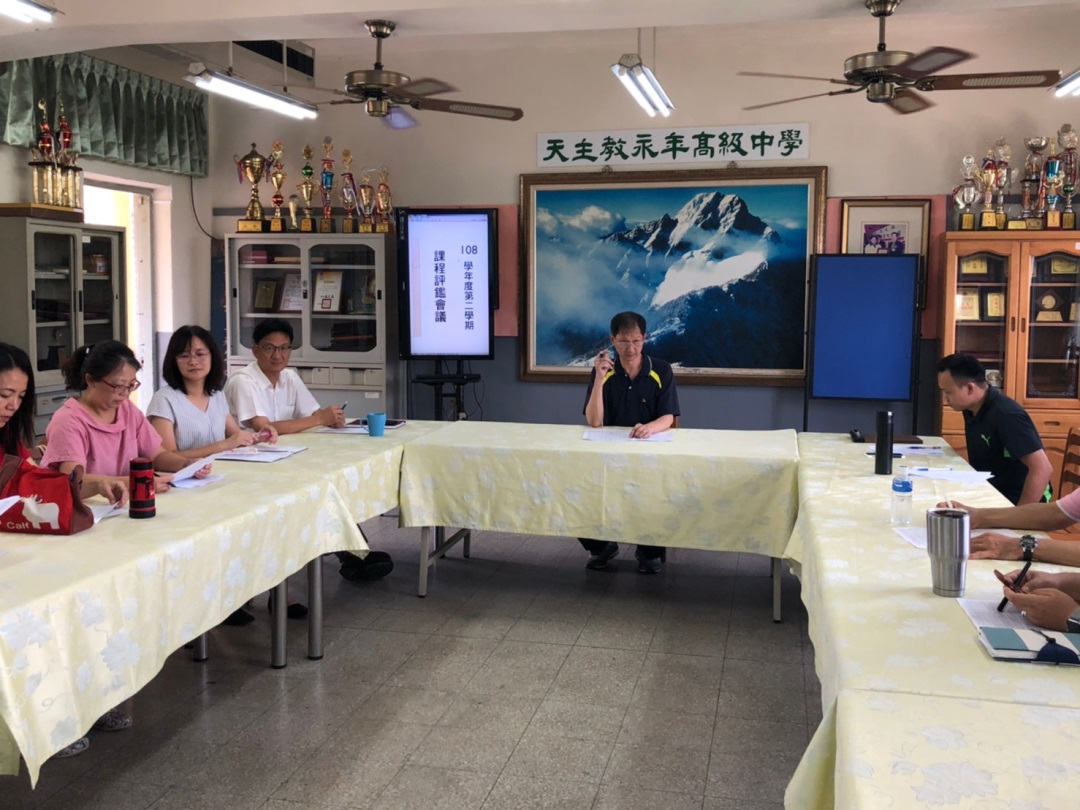 109.06.03課程評鑑會議